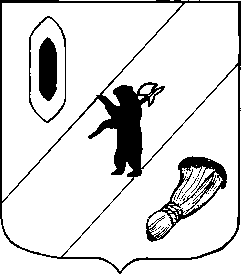 АДМИНИСТРАЦИЯ  ГАВРИЛОВ-ЯМСКОГОМУНИЦИПАЛЬНОГО  РАЙОНАПОСТАНОВЛЕНИЕ03.04.2014 № 484О публичных слушанияхпо исполнению  бюджетаГаврилов – Ямскогомуниципального  районаза 2013 годВ соответствии со статьей 28 Федерального закона от 06.10.2003 №131-ФЗ  «Об общих принципах организации местного самоуправления  в Российской Федерации», с решением Собрания представителей Гаврилов – Ямского муниципального района от 08.12.2005 №143 «О публичных слушаниях в Гаврилов – Ямском муниципальном районе», руководствуясь ст.16 Устава Гаврилов-Ямского муниципального района,  АДМИНИСТРАЦИЯ МУНИЦИПАЛЬНОГО РАЙОНА ПОСТАНОВЛЯЕТ:1. Провести публичные слушания по отчету об  исполнении бюджета Гаврилов – Ямского муниципального района за 2013 год  15.04.2014 в 14-00 в зале заседаний Администрации Гаврилов – Ямского муниципального района, по адресу: г. Гаврилов – Ям, ул. Советская, дом 51.2.Утвердить прилагаемый  Порядок проведения публичных слушаний по отчету об исполнении  бюджета муниципального района за 2013 год.3.Управлению финансов администрации муниципального  района осуществить организационное обеспечение проведения публичных  слушаний по отчету  об  исполнении бюджета Гаврилов – Ямского муниципального района за 2013 год. Опубликовать объявление о дате, времени и месте проведения публичных слушаний по отчету об исполнении бюджета муниципального района за 2013 год, а также организовать освещение материалов публичных слушаний по отчету об исполнении бюджета муниципального района за 2013 год в  районной газете «Гаврилов – Ямский вестник» и на официальном сайте Администрации Гаврилов–Ямского муниципального района.4. Контроль за исполнением постановления возложить на начальника управления финансов  администрации муниципального района Баранову Е.В.5. Постановление вступает в  силу с момента официального опубликования.Глава Администрациимуниципального района                                                		В.И.СеребряковУтвержден                                                                               	постановлением Администрации                                                                               	Гаврилов – Ямского 								муниципального района	                                                                               					                                   03.04.2014 № 484ПОРЯДОКпроведения  публичных слушаний по отчету  об  исполнении бюджета Гаврилов–Ямского муниципального района за 2013 год1. Публичные слушания по отчету об исполнении  бюджета Гаврилов – Ямского муниципального района за 2013 год (далее – публичные слушания) проводятся в целях выявления и учета  общественного мнения и общественно – значимых интересов жителей района для решения наиболее важных  проблем экономического и  социального развития Гаврилов – Ямского  муниципального района.2.  На  публичных слушаниях обсуждаются только  отчет об  исполнении бюджета муниципального района  за 2013 год и относящиеся к нему материалы, опубликованные в средствах массовой информации и размещенные на официальном сайте Администрации Гаврилов – Ямского муниципального района. Обсуждение иных вопросов на публичных слушаниях не проводится.3. Председательствует на публичных слушаниях Глава  муниципального района либо уполномоченное им должностное лицо.4. Публичные слушания проводятся в следующем порядке:- краткая информация  председательствующего на публичных слушаниях о  существе обсуждаемого вопроса, его значимости, порядке проведения заседания,  составе приглашенных;- доклад по отчету об исполнении бюджета  Гаврилов – Ямского муниципального района за 2013 год должностного лица, уполномоченного Главой муниципального района, вопросы к докладчику (в пределах 20 минут);- выступления лиц, подавших письменные заявки (по одному разу не более 5 минут).Председательствующий вправе лишить выступающего слова в случае, если его выступление не относится к теме публичных слушаний.5. Управление  финансов администрации  муниципального района обеспечивает ведение протокола публичных слушаний, в который записываются устные предложения участников слушаний.6. Протокол публичных слушаний, а также все письменные обращения их участников обобщаются в течение двух дней после проведения публичных слушаний.7. Управление финансов готовит заключение на поступившие от участников публичных слушаний обращения и представляет его Главе муниципального  района для направления в Собрание представителей Гаврилов – Ямского муниципального района.      8. Протокол публичных слушаний, а также все письменные обращения их участников, поступившие по результатам публичных слушаний, направляется в Собрание представителей Гаврилов – Ямского муниципального района с заключением по ним Главы  муниципального района.       